United Arab EmiratesUnited Arab EmiratesUnited Arab EmiratesMarch 2024March 2024March 2024March 2024SundayMondayTuesdayWednesdayThursdayFridaySaturday12345678910111213141516First day of Ramadan171819202122232425262728293031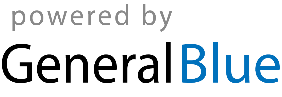 